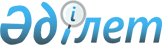 О внесении изменений и дополнений в некоторые решения Правительства Республики КазахстанПостановление Правительства Республики Казахстан от 1 сентября 2023 года № 762.
      Правительство Республики Казахстан ПОСТАНОВЛЯЕТ:
      1. Утвердить прилагаемые изменения и дополнения, которые вносятся в некоторые решения Правительства Республики Казахстан.
      2. Настоящее постановление вводится в действие по истечении десяти календарных дней после дня его первого официального опубликования. Изменения и дополнения, которые вносятся в некоторые решения Правительства Республики Казахстан
      1. В постановлении Правительства Республики Казахстан от 24 апреля 2008 года № 387 "О некоторых вопросах Министерства финансов Республики Казахстан":
      в Положении о Министерстве финансов Республики Казахстан, утвержденном указанным постановлением:
      пункт 15 дополнить подпунктом 758-71) следующего содержания:
      "758-71) установление цен на товары (работы, услуги), производимые и (или) реализуемые субъектом специального права, по согласованию с антимонопольным органом;".
      2. В постановлении Правительства Республики Казахстан от 19 сентября 2014 года № 994 "Вопросы Министерства энергетики Республики Казахстан":
      в Положении о Министерстве энергетики Республики Казахстан, утвержденном указанным постановлением:
      пункт 15 дополнить подпунктом 467-12) следующего содержания:
      "467-12) устанавливает цены на товары (работы, услуги), производимые и (или) реализуемые субъектом специального права, по согласованию с антимонопольным органом;".
      3. Утратил силу постановлением Правительства РК от 04.10.2023 № 865.


      4. В постановлении Правительства Республики Казахстан от 17 февраля 2017 года № 71 "О некоторых вопросах министерств здравоохранения и национальной экономики Республики Казахстан":
      в Положении о Министерстве здравоохранения Республики Казахстан, утвержденном указанным постановлением:
      подпункт 94) пункта 15 изложить в следующей редакции:
      "94) установление цен на товары (работы, услуги), производимые и (или) реализуемые субъектами государственной монополии и специального права, по согласованию с антимонопольным органом;".
      5. В постановлении Правительства Республики Казахстан от 29 декабря 2018 года № 936 "О некоторых вопросах Министерства индустрии и инфраструктурного развития Республики Казахстан и внесении изменений и дополнений в некоторые решения Правительства Республики Казахстан":
      в Положении о Министерстве индустрии и инфраструктурного развития Республики Казахстан, утвержденном указанным постановлением:
      пункт 15 дополнить подпунктом 789-12) следующего содержания:
      "789-12) установление цен на товары (работы, услуги), производимые и (или) реализуемые субъектами государственной монополии и специального права, по согласованию с антимонопольным органом;".
      6. Утратил силу постановлением Правительства РК от 04.10.2023 № 866.


      7. В постановлении Правительства Республики Казахстан от 5 июля 2019 года № 479 "Вопросы Министерства экологии и природных ресурсов Республики Казахстан":
      в Положении о Министерстве экологии и природных ресурсов Республики Казахстан, утвержденном указанным постановлением:
      подпункт 383) пункта 15 изложить в следующей редакции:
      "383) устанавливает по согласованию с антимонопольным органом цены на товары (работы, услуги), производимые и (или) реализуемые субъектами государственной монополии и специального права;".
      8. В постановлении Правительства Республики Казахстан от 10 июля 2019 года № 497 "О мерах по реализации Указов Президента Республики Казахстан от 17 июня 2019 года № 17 и от 1 июля 2019 года № 46 "О мерах по дальнейшему совершенствованию системы государственного управления Республики Казахстан":
      в Положении о Министерстве торговли и интеграции Республики Казахстан, утвержденном указанным постановлением:
      пункт 15 дополнить подпунктом 228-12) следующего содержания:
      "228-12) установление цен на товары (работы, услуги), производимые и (или) реализуемые субъектом специального права, по согласованию с антимонопольным органом;".
      9. В постановлении Правительства Республики Казахстан от 12 июля 2019 года № 501 "О мерах по реализации Указа Президента Республики Казахстан от 17 июня 2019 года № 24 "О мерах по дальнейшему совершенствованию системы государственного управления Республики Казахстан":
      в Положении о Министерстве цифрового развития, инноваций и аэрокосмической промышленности Республики Казахстан, утвержденном указанным постановлением:
      подпункт 336) пункта 15 изложить в следующей редакции:
      "336) установление цен на товары (работы, услуги), производимые и (или) реализуемые субъектами государственной монополии и специального права, по согласованию с антимонопольным органом;".
      10. В постановлении Правительства Республики Казахстан от 23 октября 2020 года № 701 "Вопросы Министерства по чрезвычайным ситуациям Республики Казахстан":
      в Положении о Министерстве по чрезвычайным ситуациям Республики Казахстан, утвержденном указанным постановлением:
      пункт 16 дополнить подпунктом 296-12) следующего содержания:
      "296-12) устанавливает цены на товары (работы, услуги), производимые и (или) реализуемые субъектом специального права, по согласованию с антимонопольным органом;".
      _________________________
					© 2012. РГП на ПХВ «Институт законодательства и правовой информации Республики Казахстан» Министерства юстиции Республики Казахстан
				
      Премьер-Министр Республики Казахстан 

А. Смаилов
Утверждены
постановлением Правительства
Республики Казахстан
от " " 2023 года №